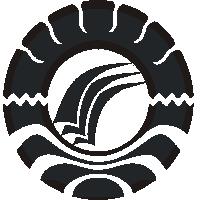 PENINGKATAN HASIL BELAJAR MATEMATIKA MELALUI  MODEL          PEMBELAJARAN KOOPERATIF TIPE STUDENT  TEAMS ACHIVEMENT DIVISION  (STAD) PADA MURID KELAS V SD INPRES BTN IKIP I MAKASSARSKRIPSIDiajukan Untuk Memenuhi Sebagian Persyaratan GunaMemperoleh Gelar Sarjana Pendidikan Pada Program StudiPendidikan Guru Sekolah Dasar Strata Satu Fakultas Ilmu PendidikanUniversitas Negeri MakassarOleh: MUSTAMINGNIM. 084724781PROGRAM STUDI PENDIDIKAN GURU SEKOLAH DASARFAKULTAS ILMU PENDIDIKAN UNIVERSITAS  NEGERI  MAKASSAR2012PERSETUJUAN PEMBIMBINGSkripsi dengan judul “Peningkatan Hasil Belajar Matematika Melalui Model Pembelajaran Kooperatif Tipe Tipe Student Teams Achivement Division (STAD) Pada Murid Kelas V SD Inpres BTN IKIP I Makassar”Atas nama:Nama			: MustamingNomor Stambuk	: 084 724 781Jurusan/Prodi	            : Pendidikan Guru Sekolah DasarFakultas	            : Ilmu PendidikanSetelah diperiksa dan diteliti telah memenuhi syarat untuk DiujiankanMakassar,  November 2011Pembimbing I 			         	                             Pembimbing IIProf. Dr. H. Amir, M.Pd  		                              Dra. Nurhaedah, M.SiNIP. 19601231 198602 1006                                           NIP. 19570922 198511 2 001Mengetahui,Ketua UPP PGSD TidungDrs. Muslimin, M. EdNIP. 19610224 198703 1 003PERNYATAAN KEASLIAN SKRIPSISaya Yang Bertanda Tangan Dibawah Ini:Nama				:	MustamingNim				:	084 724 781 Jurusaan/Program Studi	:	Pendidikan Guru Sekolah Dasar S1Judul skripsi                           :	 Peningkatan Hasil Belajar Matematika  melalui Model Pembelajaran Kooperatif  Tipe STAD pada Murid Kelas V SD Inpres BTN IKIP I MakassarMenyatakan dengan sebenarnya bahwa skripsi yang saya tulis ini benar merupakan hasil karya saya sendiri dan bukan merupakan pengambilan tulisan atau pikiran orang lain yang saya akui sebagai hasil tulisan atau pikiran sendiri.Apabila dikemudian hari terbukti atau dapatdibuktikan bahwa skripsi ini hasil jiblakan, maka saya bersedia menerima sanksi atas  perbuatan tersebut sesuai dengan ketentuan yang berlaku.  Makassar,   Maret   2012Yang  Membuat  PernyataanMUSTAMINGPENGESAHAN UJIAN SKRIPSI	Skripsi diterima oleh Panitia Ujian  Skripsi Fakultas Ilmu Pendidikan Universitas Negeri Makassar dengan SK Dekan No. 434/UN36.4/PP/2012   untuk memenuhi sebagian persyaratan memperoleh gelar Sarjana Pendidikan pada Program Studi Guru Sekolah Dasar (PGSD) pada hari   jum’at  tanggal  27 Januari   2012                                                            Disahkan oleh					Dekan Fakultas Ilmu Pendidikan					Dr. Ismail Tolla, M. Pd 					NIP. 19601231 198602 1 006Panitia Ujian:Ketua 		:  Prof. Dr. Ismail Tolla, M.Pd	     (……………........)Sekretaris		:  Ahmad Syawaluddin, S. Kom, M.Pd (……………........)Pembimbing I	:  Prof. Dr. H. Amir, M.Pd       	     (…………......…..)Pembimbing II	:  Dra. Nurhaedah, M.Si 		     (…………......…..)Penguji I		: Drs. M.T Parumbuan, M. Si		     (………......……..)Penguji II		:  Dra. Hj. Komariah Asikin		     (……………........)MOTTOMenuntut ilmu adalah kewajiban bagi setiap muslimMengulanginya adalah dzikirMembelajarkannya adalah sedekahMempertahankannya adalah jihadDengan ilmu hati menjadi lapang, meluas cara pandang, membuka cakrawalaSehingga jiwa dapat keluar dari berbagai keresahan, kegundahan dan kesedihan.(Ali Bin Abi Thalib)Kuperuntukan karya sederhana ini sebagai bukti Terima kasihku kepada kedua orang tuaku tercinta dan Saudara-saudaraku atas pengorbanan mereka membangkitkan semangatku untuk meraih kesuksesan.ABSTRAKMustaming. 2012. Peningkatkan Hasil Belajar Matematika Melalui Model Pembelajaran Kooperatif tipe Student Teams Achivement Division (STAD) pada Murid  Kelas V SD Inpres BTN IKIP I Makassar. Skripsi.  Dibimbing     oleh      Prof. Dr. H. Amir, M. Pd dan  Dra. Nurhaedah, M.Si pada Program Studi Pendidikan Guru Sekolah Dasar (PGSD) Fakultas Ilmu Pendidikan Universitas Negeri Makassar.Masalah utama dalam penelitian ini yaitu bagaimanakah peningkatan hasil belajar matematika melalui model pembelajaran kooperatif tipe STAD. Tujuannya adalah untuk mengetahui apakah hasil belajar meningkat dengan menerapkan model pembelajaran kooperatif tipe STAD. Pendekatan yang digunakan dalam penelitian ini yaitu pendekatan kualitatif deskriptif.. Jenis penelitian yaitu penelitian tindakan kelas. Subjek penelitian adalah guru dan murid kelas V SD Inpres BTN IKIP I Makassar, sebanyak 38 orang murid yang terdiri dari 17 orang laki-laki dan 21 orang perempuan pada tahun pelajaran 2010/2011. Fokus penelitian adalah peningkatan hasil belajar matematika melalui model pembelajaran kooperatif tipe STAD. Untuk melihat aktivitas mengajar guru dalam menerapkan model pembelajaran kooperatif tipe STAD sedangkan bagi siswa yaitu untuk melihat hasil belajar matematika setelah diterapkan model pembelajaran kooperatif tipe STAD. Teknik pengumpulan data yang digunakan yaitu observasi, tes dan dokumentasi. Tekhnik analisis data yang digunakan yaitu tekhnik analisis data kuantitatif dan kualitatif. Hasil penelitian menunjukkan bahwa pada siklus I hasil belajar matematika murid kelas V berada dalam kategori sedang, sedangkan pada siklus dua hasil belajar matematika meningkat berada dalam kategori baik. Dapat disimpulkan bahwa melalui model pembelajaran kooperatif tipe STAD dapat meningkatkan hasil belajar murid kelas V SD Inpres BTN IKIP I Makassar. PRAKATAPuji syukur penulis panjatkan kehadirat Tuhan Yang Maha Esa karena dengan rahmat dan taufik-Nya jualah sehingga dapat menyelesaikan tugas penelitian Tindakan Kelas tanpa hambatan yang berarti. Penulis menyadari bahwa dalam penyusunan Penelitian Tindakan Kelas ini masih banyak terdapat kesalahan dan kekurangan oleh karena itu penulis mengharapkan kritikan dan saran yang bersifat konstruktif demi perbaikan dan kesempurnaan pada penulisan dimasa yang akan datang.Berkat bantuan serta dorongan yang diberikan oleh berbagai pihak kepada penulis maka kesulitan dan hambatan yang cukup banyak dihadapi dalam penulisan skripsi ini dapat teratasi. Untuk itu penulis tak lupa ucapkan banyak terima kasih kepada Prof. Dr. H. Amir, M.Pd dan Dra. Nurhaedah, M.Si pembimbing I dan pembimbing II atas segala bimbingan dan petunjuknya kepada penulis mulai dari penyusunan proposal hingga pada penyelesaian skripsi ini. Dan tak lupa pula penulis ucapkan terima kasih kepada:Prof. Dr. Ismail Tolla, M.Pd. Dekan Fakultas Ilmu Pendidikan Universitas Negeri Makassar beserta Drs.M. Ali Latif Amri, M.Pd selaku pembantu dekan I, Drs. Andi Mampincara, M.Pd selaku pembantu dekan II, Drs. Muh. Faisal, M.Pd selaku pembantu dekan III  yang senantiasa memberikan motivasi hingga penulis menyelesaikan studi pada Fakultas Ilmu Pendidikan Universitas Negeri Makassar. Prof. Dr. H. Amir, M.Pd dan Drs. Hasaruddin Hafid, M.Ed Ketua dan Sekertaris UPP PGSD Tidung Fakultas Ilmu Pendidikan Universitas Negeri Makassar yang selalu memberikan dorongan didalam penyelesaian skripsi ini.Bapak dan ibu Dosen-dosen PGSD Fakultas Ilmu Pendidikan Universitas Negeri Makassar atas bimbingan, motivasi, dan bekal ilmu pengetahuan yang telah diberikan kepada penulis.Ayahanda Alm Husain dan Ibunda Puriana serta kakak-kakakku atas segala pengorbanan, kasih sayang dan doa yang tiada hentinya demi kebaikan dan keberhasilan penulis.Hj.Yasseng, S. Pd. Kepala sekolah SD Inpres BTN IKIP I Makassar, Ibu Mas’ulung sebagai guru kelas V yang mengijinkan penulis mengadakan penelitian disekolah.	Semoga Allah swt selalu memberikan berkah dan rahmat serta limpahan pahala yang berlipat ganda kepada kita semua, dan segala budi baik dan niat suci serta usaha yang sungguh-sungguh selalu mendapatkan ridha dari Allah swt, Amin,      						  	 Makassar,   Maret  2012 PenulisDAFTAR ISIHALAMAN JUDUL  ………………………………………………...	iPERSETUJUAN PEMBIMBING	………………………………….	iiiPERNYATAAN KEASLIAN SKRIPSI	………………………......	ivMOTTO   ……………………………………………………………...	vABSTRAK	………………………………………………………….	viPRAKATA	………………………………………………………….	viiiDAFTAR ISI  …………………………………………………………	ixDAFTAR TABEL	………………………………………………….	xiDAFTAR GAMBAR	  …………………………………………………	xiiDAFTAR LAMPIRAN  ………………………………………………	xiiBAB	I   PENDAHULUAN	  …………………………………………	1Latar Belakang Masalah  ………………………………..	1Rumusan Masalah  ……………………………….………	5Tujuan Penelitian     …………………………………….….	5Manfaat Penelitian  …………….………………………...	6BAB II    KAJIAN PUSTAKA, KERANGKA PIKIR,                 DAN HIPOTESIS TINDAKAN    …..………….…………	8Kajian Pustaka  ……………………………………………	8Hakikat Pembelajaran kooperatif …………………….	8Pengertian Model pembelajaran Kooperatif tipe STAD…	10Penerapan  Model pembelajaran Kooperatif tipe STAD..  20Hasil belajar……………………………………………..  22Kerangka Pikir  ……………………………………………	24Hipotesis Tindakan  ………………………………………….	25BAB	III  METODE PENELITIAN    ……………………………….	26Pendekatan dan Jenis Penelitian ……………….................	26Setting dan subyek penelitian.........…………………….....	27Fokus penelitian............. ………………………………......	28Tekhnik Pengumpulan Data ………………………………    28Tekhnik Analisis Data  …………………………………… 	29Prosedur pelaksanaan penelitian............................................  29Indikator Keberhasilan  ……………………………………	31BAB IV  HASIL PENELITIAN DAN PEMBAHASAN ……………	33Hasil Penelitian  ……………………………………………	33Pembahasan   ………………………………………………	58BAB V KESIMPULAN DAN SARAN  ……………………………..	62Kesimpulan  ……………………………………………….	62Saran  …………………………………………………….	62DAFTAR PUSTAKA   …………………………………………………	64LAMPIRAN-LAMPIRAN    ………………………………………….	66DAFTAR TABEL  Tabel                                            Judul                                                          Halaman     2.1         Perhitungan skor perkembangan pada pembelajaran kooperatif………16   2.2         Tingkat penghargaan kelompok ……………………………………….17   3.2         Analisis data kualitatif ………………………………………………...29DAFTAR GAMBARGambar                                         Judul                                                         Halaman2.4                            Bagan Kerangka Pikir……………………………………… 253.1                            Bagan Siklus Pelaksanaan Penelitian……………………… 27                                 Foto Kegiatan Penelitian………………………………..... 124DAFTAR LAMPIRAN  Lampiran                                         Judul                                                       Halaman RPP Pertemuan Pertama (Siklus  I )  …………………………… 67Lembar Kerja Siswa Pertemuan Pertama (Siklus I ) ……………. 70Lembar Tes Individu Pertemuan Pertama (Siklus I)…………….. 71Pedoman Observasi Untuk Guru Siklus I Pertemuan I………….. 72                         Pedoman Observasi Untuk Murid Siklus I Pertemuan I ………... 76                   RPP Pertemuan Kedua (Siklus  I ) ……………………………...  79Lembar Kerja Murid Pertemuan Kedua (Siklus I ) …………… ... 83Tes Formatif Siklus I ……………………………………………. 84Kunci jawaban dan peskoran Tes formatif (Siklus I) ……………. 85                               Pedoman Observasi Untuk Guru Siklus I Pertemuan II ………...  86        Pedoman Observasi Untuk Murid Siklus I Pertemuan II ……….  90        RPP Pertemuan Pertama (Siklus I I ) …………………………...  93 Lembar Kerja Murid Pertemuan Pertama (Siklus II ) …………... 97Lembar tes individu pertemuan pertama (siklus II)  ………….…..98Pedoman Observasi Untuk Guru Siklus II Pertemuan I ………....  99                    Pedoman Observasi Untuk Murid Siklus II Pertemuan II ……. .. 103             RPP Pertemuan Kedua (Siklus  II ) …………………………...... 106Lembar Kerja Murid Pertemuan Kedua (Siklus II )  …………….110Tes formatif siklus II  …………………………………………... 111 Kunci jawaban dan peskoran Tes formatif (Siklus I) …………... 112                      Pedoman Observasi Untuk Guru Siklus II Pertemuan II ………. 113                  Pedoman Observasi Untuk Murid Siklus II Pertemuan II ………117                Daftar Nama-nama Murid ……………………………………...  120Hasil Rekapitulasi Skor Nilai Murid Pada Siklus I dan Siklus II..122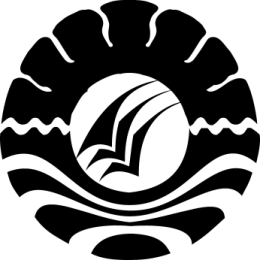 SKRIPSI PENINGKATAN HASIL BELAJAR MATEMATIKA MELALUI  MODEL          PEMBELAJARAN KOOPERATIF TIPE STUDENT  TEAMSACHIVEMENT  DIVISION  (STAD) PADA MURID KELAS V SD INPRES BTN IKIP I MAKASSARMUSTAMINGPROGRAM STUDI PENDIDIKAN GURU SEKOLAH DASARFAKULTAS ILMU PENDIDIKANUNIVERSITAS NEGERI MAKASSAR2012